1. На фотографији испод је приказано:А. Велико и мало писано слово УБ. Велико и мало штампано слово УВ. Велико и мало слово В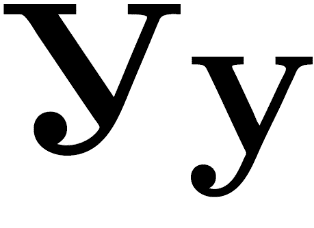 2. Словом У почиње:А.                              Б.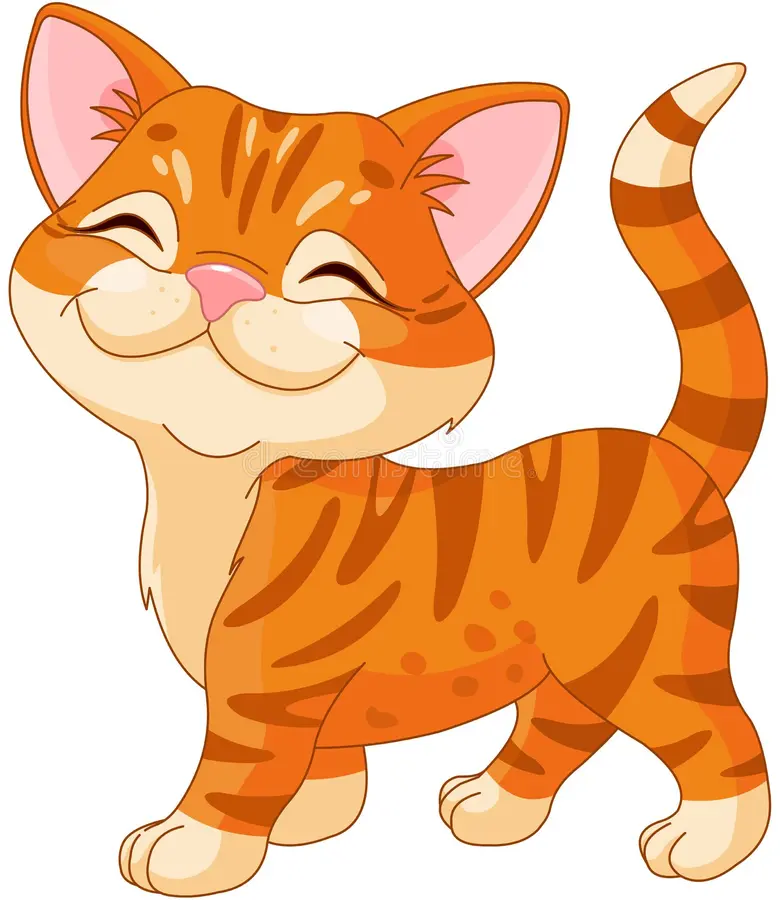 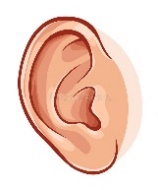 В. 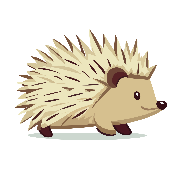 3. Повежи слику и одговарајућу реченицу: Мама мути јаја.A.                                      Б. 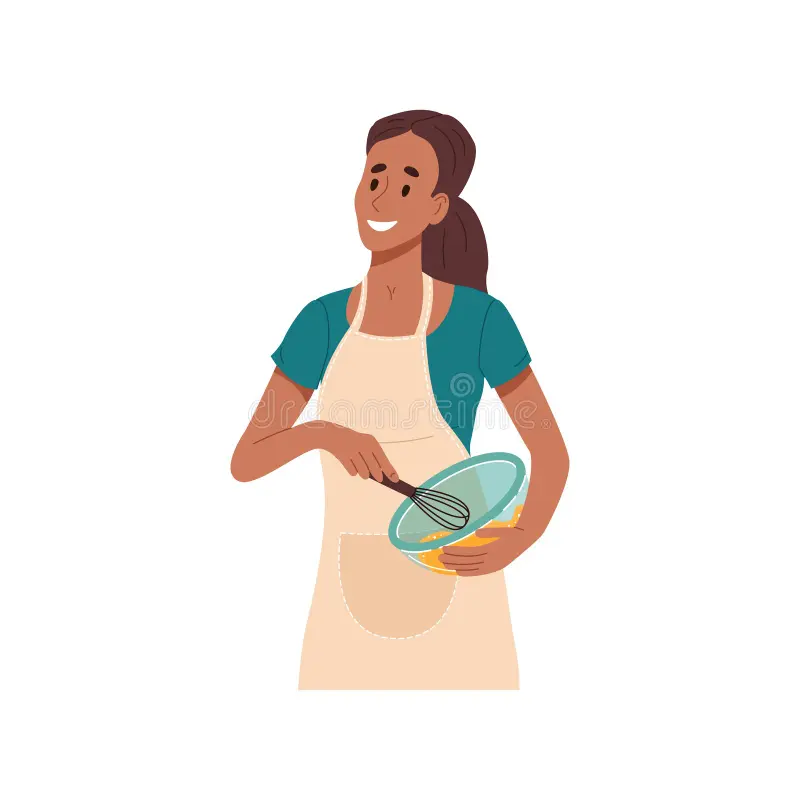 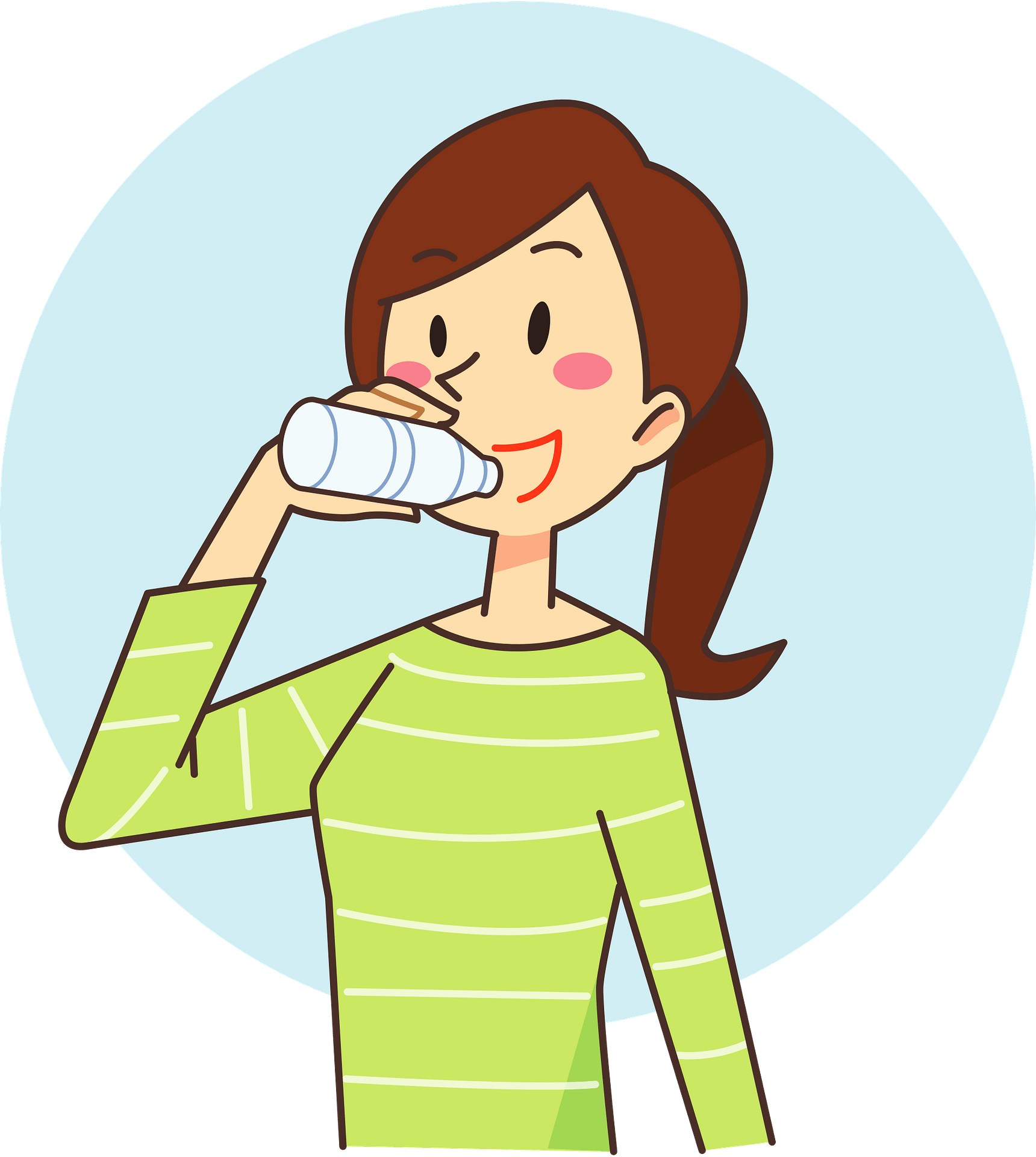 4. На фотографији испод приказана су:А. ВратаБ. УстаВ. Јаја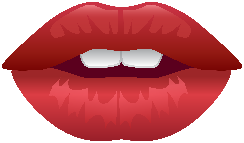 5. Шта је приказано на фотографији испод?_____________________________________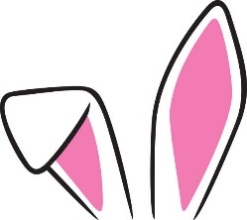 6. Колико се пута појављује слово У у речи ЈАБУКА?А. ЈедномБ. Два путаВ. Не појављује се уопште7. Коју реч можемо направити од наведених слова- м, а, ш, у?А. НојБ. ШумаВ. Еским8. На фотографији испод приказан је _______.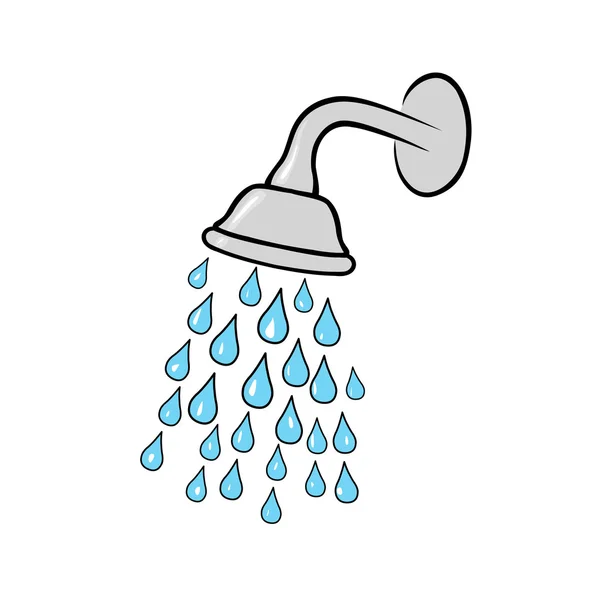 9. Правилно распореди слова и добићеш једно име- р, о, у, ш.________________________________________10. На фотографији испод приказана је _________.  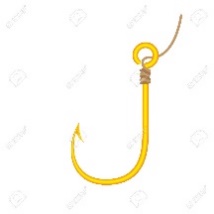 11. Која држава у свом имену има два пута слово У?А. УгандаБ. УругвајВ. Украјина12. Означи имена која садрже само једно слово У:А. УрошБ. УгљешаВ. УнаГ. Сва имена имају само једно слово У13. У називу једног занимања нема слова У. Које је занимање у питању?А. УчитељицаБ. СаобраћајацВ. Угоститељ14. Име једне веома здраве биљке почиње на слово У. Фотографија биљке налази се испод. У питању је:________________________________________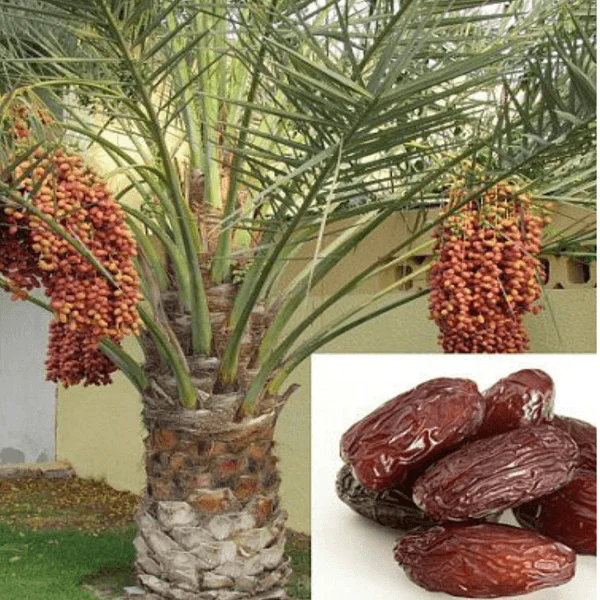 15. У којој од наведених речи НЕМА слова У?А. АутомобилБ. МишВ. МајмунГ. УстаД. Удав16. Крила имам — нисам птица, зујим као бушилица. Моје име је _________.17. На фотографији испод приказана је ____________.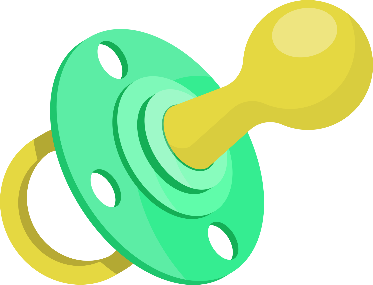 